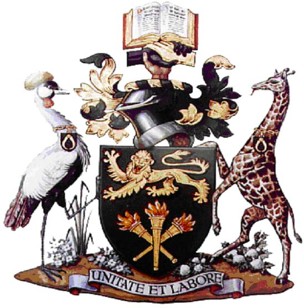 UNIVERSITY OF NAIROBI FACULTY OF ARTSBACHELOR OF ARTS (BA) FIRST YEAR’S INFORMATION BOOKLETDEGREE OPTIONS AND LOADINGFIRST YEARA student is required to choose units from three (3) Departments at level one Plus 2 common courses -CCS010: HIV/AIDS - First SemesterCCS001: Communication Skills - Second SemesterFirst SemesterSecond SemesterTotal units for first year - 14SECOND YEARProceed with units from the three (3) selected DepartmentsPlus, one (1) common course - CCS007: Science & Technology in Development in the second (2nd) SemesterFirst SemesterSecond SemesterTotal: Thirteen (13) unitsN/B - SPECIALIZATION OPTION (old)The following table shall be used by candidates who specialize in one discipline from the following three B.A degree Programmes:Social work,Criminology and Criminal Justice andStudents taking specialization (old) degree option shall first, take and pass 12 units from level one drawn equally from any three disciplines in the Faculty and two common coursesFirst semesterSecond semesterTotal: Eleven (11) UnitsTHIRD YEARA candidate shall choose only ONE of these four options.One major (Specialization)Double MajorMajor /MinorMajor /Minor /MinorBefore choosing an option, a candidate shall, first, take and pass 24 units from levels I and II drawn equally from any three disciplines in the Faculty and three (3) Common courses.   These units shall be included in the minimum number of units required for the chosen option.A third-year student shall choose any of the four (4) degree options as shown in the table below.First SemesterSecond SemesterNB: A DCC should not be from the two chosen departmentsTotal: -	Ten (10) Units for Specialization (Old) Nine (9) Units for Any Other Degree OptionFOURTH YEAR First SemesterSecond SemesterTotal: - Nine (9) Units for Specialization (Old) Eight (8) Units for Any Other Degree OptionKINDLY NOTE THAT: -A student for a BA degree shall be required to register, study, sit examinations and pass in at least forty-four (44) course units, taken throughout his/her period of study. These units shall include one Faculty based common designated unit (DCC) and prescribed three common undergraduate courses (CCS)A student choosing one major (Specialization) and Specialization (old) option shall be required to have a mean grade of B (Plain) of 65% or higher in level I and II in the discipline in which he or she wishes to specialize, and to meet any additional Departmental/programme requirement.No candidate shall be allowed to specialize in a discipline, Programme or Department in which he/she has obtained a fail grade in Levels I and II at first attempt.Selection of courses and units for all degree options must comply with departmental requirements.DROPPING A DEPARTMENTShould a candidate at any level wish to change his/her discipline(s), he/she shall be required to takeall courses prescribed at all levels for the new discipline(s).A candidate with a fail grade in one or more course units in Level I shall have the option of dropping the Programme or Department concerned and choosing another one, instead of re-sitting or retaking the course unit(s) in which he/she obtained a fail grade.A candidate shall not be allowed to proceed with other level before completing all the lower levels for the new department.A candidate shall proceed to Level II only after passing Level I courses of the new disciplineA candidate can switch departments only within the first two weeks of the semester.A candidate wishing to drop a department must get approval from the Dean.COURSE CODESCODE	PROGRAMCSO	SOCIOLGYCSW	SOCIAL WORKCSJ	CRIMINOLOGYCHS	HISTORYCPP	PHILOSOPHYCLT	LITERATURECLP	PERFORMING ARTSCGP	GEOGRAPHYCPS	POLITICAL SCIENCE & PUBLIC ADMINISTRATIONCRF	FRENCHCRS	RELIGIOUS STUDIESCLD	GERMAN STUDIESCAC	ARCHAEOLOGYCLA	ARABIC STUDIESCLK	KISWAHILICLE/CLL	LINGUISTICSCTO	TOURISMCPY	PSYCHOLOGYCAP	ARMED CONFLICT AND PEACE STUDIESCLC	LANGUAGE & COMMUNICATIONCEC	ECONOMICSSMA	MATHEMATICSB.A FIRST YEAR COURSES UNITS PER DEPARTMENT (MANDARORY)DEPARTMENT OF LITERATURE, LINGUISTICS AND LANGUAGESLANGUAGE AND COMMUNICATION (CLC) FIRST SEMESTERCLC111 PRINCIPLES AND PRACTICE OF COMMUNICATIONCLC113 COMPUTER APPLICATION IN INFORMATION COMMUNICATIONSECOND SEMESTERCLC112 A COMMUNICATIVE GRAMMAR OF ENGLISH CLC114 COMMUNICATIVE SYSTEMSARABIC STUDIES(CLA) FIRST SEMESTERCLA101 INTRODUCTIONTO ARABIC LANGUAGE CLA103 COMMUNICATIONSKILLSSECOND SEMESTERCLA102 ELEMENTARY LANGUAGE SKILLS IN ARABIC CLA104 BASIC ARABIC GRAMMERGERMAN STUDIES (CLD) FIRST SEMESTERCLD101 GERMAN GRAMMERCLD103 INTRODUCTION TO GERMAN AND GERMAN SPEAKING COUNTRIESSECOND SEMESTERCLD102 GERMAN LANGUAGE SKILLSCLD104 LITERATURE AND CIVILISATION IN THE GERMAN SPEAKING COUNTRIESLINGUISTICS(CLL/CLE) FIRST SEMESTERCLE101 THE HISTORY AND VARIETY OF ENGLISH CLL101 THE NATURE AND FUNCTION OF LANGUAGESECOND SEMESTERCLE102 ENGLISH USAGE IN KENYACLL102 INTRODUCTION TO PHONETICS AND PHONOLOGYCHINESE (CLM) FIRST SEMESTERCLM101 BASIC CHINESE LANGUAGE 1CLM103 ORAL EXPRESSION AND AURAL COMPREHESIONSECOND SEMESTERCLM102 PROFICIENCY IN CHINESE LANGUAGECLM104 INTRODUCTION TO CHINESE CULTURE HERITAGE TOURISMKOREAN STUDIES (CKR) FIRST SEMESTERCKR101 BASIC KOREAN LANGUAGESKILLSCKR103 KOREAN CULTURE HERITAGE TOURISMSECOND SEMESTERCKR102 INTRODUCTION TO KOREAN GRAMMER CKR104 LISTENING AND SPEAKING SKILLS IN KOREALITERATURE (CLT) FIRST SEMESTERCLT101 NATURE AND FUNCTION OF LITERATURE CLT103 LANGUAGE USE IN LITERATURESECOND SEMESTERCLT102 INTRODUCTION TO LITERATURE CRITICISM CLT104 CONCEPTS IN ORAL LITERATUREPERFORMING ARTS (CLP) FIRST SEMESTERCLP 101 INTRODUCTIONS TO PERFORMANCE CLP103 HISTORY OF MUSIC AND DANCESECOND SEMESTERCLP102 HISTORY OF THEATERCLP104 FUNDERMENTALS OF ACTOR TRAININGKISWAHILI STUDIES (CLK) FIRST SEMESTERCLK101 LISTENING SKILLS AND ORAL COMMUNICATION IN KISWAHILI CLK103 INTRODUCTION TO KISWAHILI PROSESECOND SEMESTERCLK102 INTRODUCTION TO TRANSLATION AND INTERPRETATION CLK104 INTRODUCTION TO KISWAHILI LINGUISTICSFRENCH SUB –DEPARTMENT (CFR) FIRST SEMESTERCFR101 FRENCH LANGUAGE 1CFR103 ORAL EXPRESSION AND AURIAL COMPREHENSIONSECOND SEMESTERCFR102 FRENCH AND LANGUAGE 11 CFR104 FRENCH AND OTHER LANGUAGESDEPARTMENT OF HISTORY AND ARCHEOLOGYHISTORY (CHS) FIRST SEMESTERCHS 101 HISTORY OF KENYA TO 1900CHS 103 TECHNOLOGICAL CHANGES THROUGH TIMESECOND SEMESTERCHS 102 HISTORY OF KENYA SINCE 1900 CHS 104 TOPICS IN WORLD CIVILIZATIONARCHEOLOGY (CAC) FIRST SEMESTERCAC101 INTRODUCTION TO ARCHEOLOGYCAC103 TECHNOLOGICAL CHANGES THROUGH TIMESECOND SEMESTERCAC 102 INTRODUCTION TO PALAOANTHROPOLOGY CAC104 TOPICS IN WORLD CIVILIZATIONARMED CONFLICT AND PEACE STUDIES (CAP) FIRST SEMESTERCAP101 INTRODUCTION TO ARMED CONFLICT AND PEACE STUDIES CAP103 CONFLICT AND MAKING OF MODERN KENYA 1SECOND SEMESTERCAP102 TRADITIONAL METRHODS OF PEACE RECONSILIATION IN AFRICA CAP104 GLOBAL ISSUES AND PROBLEM OF WORLD PEACETOURISM (CTO) FIRST SEMESTERCTO101 INTRODUCTION TO TOURISMCTO103 TOURISM ATTRACTION AND FARCILITIESSECOND SEMESTERCTO102 INTERNATIONAL TOURISM CTO104 THE POLITICS OF TOURISMDEPARTMENT OF PHILOSOPHY (CPP) AND RELIGIUOS STUDIES (CRS)PHILOSOPHY (CPP) FIRST SEMESTERCPP101 INTRODUCTION TO PHILOSOPHY CPP103 TRADITIONAL LOGICSECOND SEMESTERCPP102 PHILOSOPHY OF SCIENTIFIC METHODS CPP104 ETHICS RELIGIOUS STUDIESRELIGIUOS STUDIES (CRS) FIRST SEMESTERCRS101 ETHICAL ISSUESCRS103 COMPARATIVE RELIGIONSECOND SEMESTERCRS102 SOCIOLOGYOF RELIGION CRS104 COMPARATIVERELIGIONCOMMON COURSESCCS010 HIV/AIDS – First year first semesterCCS001 COMMUNICATION SKILLS – first year second semesterCCS007 SCIENCE AND TECHNOLOGY IN DEVELOPMENT – second year second semesterDCC DEPARTMENTAL COMMON COURSE – Third year second semesterDCC202 Importance and Basics of the French Language - LINGUISTICS & LANGUAGESDCC203 Introduction to Natural Resources Management - GEOGRAPHY (EARTH & CLIMATE SCIENCE)DCC204 Politics and Social Integration - POLITICAL SCIENCE, DIPLOMACY & PUBLIC ADMINISTRATIONDCC205 Kenya’s Past and Present	- HISTORY & ARCHAEOLOGYDCC206 Language and Nation-State Formation in East Africa	- LINGUISTICS & LANGUAGESDCC207 Introduction to Literature	- LINGUISTICS & LANGUAGESDCC208 Contemporary Moral Issues	- PHILOSOPHYDCC209 Religion in Society	- RELIGIOUS STUDIESDCC210 Contemporary Issues of Development in Kenya - POLITICAL SCIENCE, DIPLOMACY & PUBLIC ADMINISTRATIONDCC212 General Psychology – PSYCHOLOGYFACULTY OF ARTS STUDENTS CAN TAKE UNITS FROM THE FOLLOWING DEPARTMENTS: -DEPARTMENT OF SOCIOLOGY ANDSOCIAL WORK (CSO) FIRST SEMESTERCSO101 INTRODUCTIONTO SOCIOLOGY CSO102 INTRODUCTION TO ANTHROPOLOGYSECOND SEMESTERCSO103 INTRODUCTION TO COMPARATIVE SOCIOLOGY CSO104 THE SOCIALIZATION PROCESSDEPARTMENT OF POLITICAL SCIENCEAND PUBLIC ADMINISTRATION (CPS) FIRST SEMESTERCPS101 INTRODUCTION TO POLITICAL SCIENCE CPS102 POLITICS AND GOVERNMENT IN AFRICASECOND SEMESTERCPS103 BASIC CONCEPTS IN POLITICAL SCIENCE CPS104 POLITICS AND GOVERNMENT IN KENYADEPARTMENT OF ECONOMICS (CEC) FIRST SEMESTERCEC101 PRINCIPLES OF ECONOMICS 1 MICROECONOMICS CEC103 INTRODUCTION TO MATHEMATICS TO ECONOMICSSECOND SEMESTERCEC102 PRINCIPLES OF ECONOMICS 11 MACROECONOMICS CEC104 ISSUESIN AFRICA DEVELOPMENTDEPARTMENT OF EARTH AND CLIMATE SCIENCE (CGP) FIRST SEMESTERCGP105 PHYSICAL GEOGRAPHY 1 CGP107 HUMAN GEOGRAPHY 1SECOND SEMESTERCGP106 THE EAST AFRICAN ENVIROMENTCGP108 MAP AND AERIAL PHOTO INTERPRETATIONDEPARTMENT OF MATHEMATICS (SMA) FIRST SEMESTERSMA101 BASIC MATHEMATICS SMA103 CALCULUS1SECOND SEMESTERSMA104 CULCULUS 11SMA106 CALCULUS 111DEPARTMENT OF EDUCATIONAL FOUNDATION (CPY) FIRST SEMESTERCPY101 INTRODUCTION TO PSYCHOLOGY CPY103 HISTORY AND SYSTEMSSECOND SEMESTERCPY114 PSYCOLOGY OF LEARNING MOTIVATION AND EMOTION CPY116 PSYCHOLOGY OF HUMAN DEVELOPMENTApproved for issue:    Date: 05/10/2021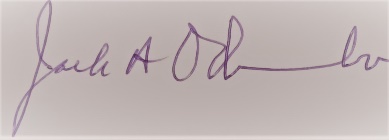                                          Associate Dean FoADepartment/UnitsFirst DepartmentSecond DepartmentThird DepartmentCommon CourseNo. Of Units222CCS010Department/UnitsFirst DepartmentSecond DepartmentThird DepartmentCommon CourseNo. Of Units222CCS001Department/UnitsFirst DepartmentSecond DepartmentThird DepartmentCommon CourseNo. Of Units222-Department/UnitsFirst DepartmentSecond DepartmentThird DepartmentCommon CourseNo. Of Units222CCS007Department/Unit sFirst DepartmentSecond DepartmentThird DepartmentCommon CourseNo. Of Units5-Department/Unit sFirst DepartmentSecond DepartmentThird DepartmentCommon CourseNo. Of Units5-CCS007Degree OptionFirst DepartmentSecond DepartmentThird DepartmentCommon CourseSpecialization (Old)5---One Major (Specialization)4-Double Major22--Major / Minor31--Major /Minor/ Minor211-Degree OptionFirst DepartmentSecond DepartmentThird DepartmentCommon CourseSpecialization (Old)4--DCCOne Major (Specialization)4DCCDouble Major22-DCCMajor /Minor31-DCCMajor/ Minor/Minor211DCCDegree OptionFirst DepartmentSecond DepartmentThird DepartmentCommon CourseSpecialization (Old)5---One Major (Specialization)4-Double Major22--Major/ Minor31--Major Minor//Minor211-Degree OptionFirst DepartmentSecond DepartmentThird DepartmentCommon CourseSpecialization (Old)4---One Major (Specialization)4-Double Major22--Major /Minor31--Major /Minor/Minor211-